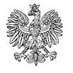 7 SZPITAL MARYNARKI WOJENNEJ Z PRZYCHODNIĄ      Samodzielny Publiczny Zakład Opieki Zdrowotnej    im. kontradmirała profesora Wiesława Łasińskiego               80-305 Gdańsk, ul. Polanki 117  		Gdańsk, dnia 11.04.2024 r.	INFORMACJA O OSZACOWANIU WARTOŚCI ZAMÓWIENIA PUBLICZNEGOw dostawach, usługach, robotach budowlanych zgodnie z art. 222 ust. 4 PzpPrzedmiot zamówienia:  Dostawa rękawic diagnostycznych i chirurgicznychpostępowanie nr 190/2024/TPNazwa oraz adres Zamawiającego: 7 Szpital Marynarki Wojennej z Przychodnią Samodzielny Publiczny Zakład Opieki Zdrowotnej imienia kontradmirała profesora Wiesława Łasińskiego, 80 – 305 Gdańsk, ul. Polanki 117,tel.: 58 552 63 01, sekretariat@7szmw.pl , www.7szmw.pl.Nazwa i kod zamówienia według Wspólnego Słownika Zamówień (CPV): 18424000-7 RękawiceTermin obowiązywania umowy: 28.04.2024 – 27.04.2026Zamawiający zamierza przeznaczyć w przedmiotowym postępowaniu kwotę brutto: 628 646,40 zł. w tym:                                                                                   kmdr dr n. med. Krzysztof SZABAT                                                                                Komendant                                                                                      7 Szpitala Marynarki Wojennej z Przychodnią                                                                                  Samodzielnego Publicznego Zakładu Opieki Zdrowotnej                                                                                   imienia kontradmirała profesora Wiesława Łasińskiego                                                                                  w Gdańskupakietywartość nettowartość netto w eurostawka VAT %wartość VATwartość brutto1130 600,0028 164,15810 448,00141 048,00279 280,0017 096,8986 342,4085 622,40342 000,009 057,3983 360,0045 360,004308 700,0066 571,78824 696,00333 396,00510 500,002 264,358840,0011 340,00611 000,002 372,178880,0011 880,00